                                                     Workshop  ReportPhotos 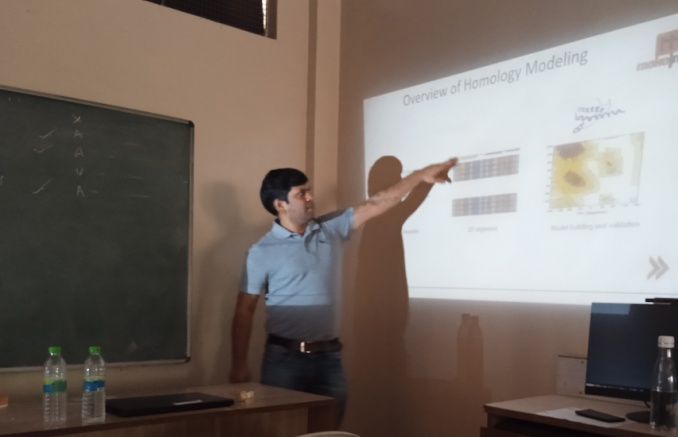 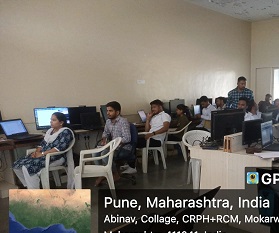 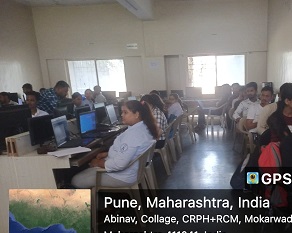 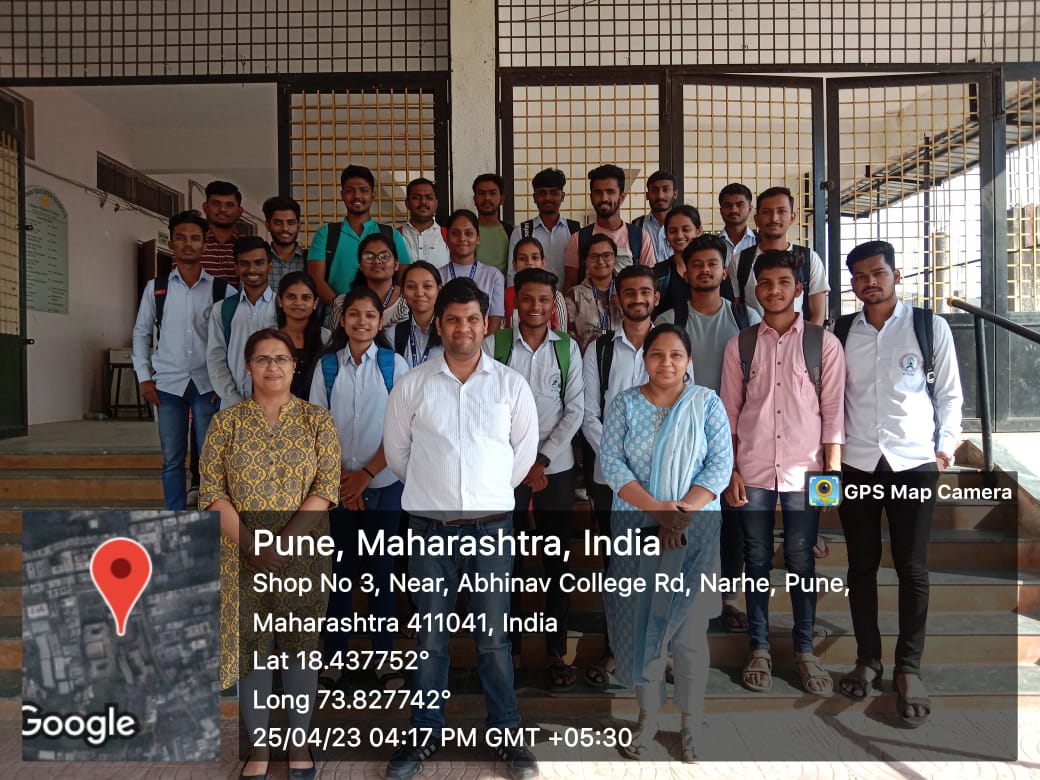 Detail Report:     CADD workshop was organized to update students as well as faculty to the new trends in Pharmaceutical Chemistry. It was a three day exhaustive workshop. Dr. Surya Pratap Singh was the resource person. He guided all the students on how to do docking, he also provided us with software required for docking.Individually he assisted all our students and faculty in programming. Every day the session                ended with question and answer session.     We are thankful to Dr. Surya Pratap Singh and we look forward to invite him again for guidance of our students in future.  . 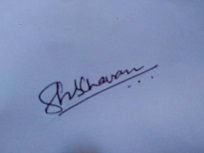 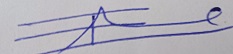 Training & Placement Head		                     				          PrincipalTitle of ProgramCADD workshopObjective of ProgramTo learn the new trends in Pharmaceutical ChemistryDay and DateSunday 23rd April’23- Tuesday 25th April’23Time9:30am -4:45pmSpeaker/GuestDr. Surya Pratap SinghNo. of Participants28 +two faculty membersConvenerMs. Sharvari Chavan and Ms. Kumudini PawarCoordinator/Program CommiteeMs. Sharvari Chavan and Ms. Kumudini Pawar